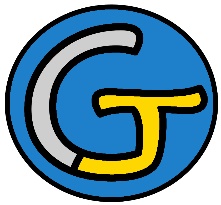 Rallye Lecture Cycle 3Mystère au manoirAlexandra Zaba (éditions Lire C’est Partir)Mystère au manoirAlexandra Zaba (éditions Lire C’est Partir)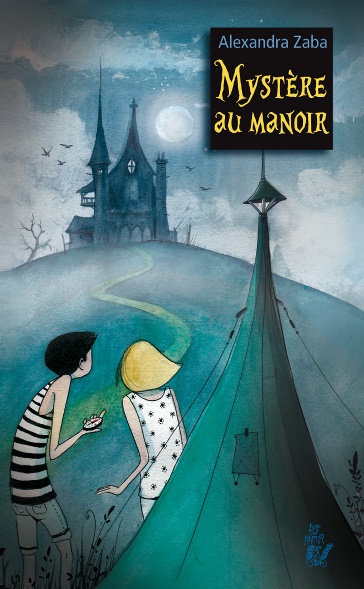 1 - Quel objet trouve Louise dans le manoir ?	a) Louise trouve une carte.	b) Louise trouve un médaillon.	c) Louise trouve une clé.1 - Quel objet trouve Louise dans le manoir ?	a) Louise trouve une carte.	b) Louise trouve un médaillon.	c) Louise trouve une clé.6 - Où vit le jeune garçon habituellement ?	a) Il vit dans une maison avec ses parents.	b) Il vit dans un foyer.	c) Il vit dans une caravane avec ses frères et sœurs.2 - Après avoir descendu le dernier escalier, où Paul et Louise se retrouvent-ils ?	a) Ils se retrouvent dans une grotte.	b) Ils se retrouvent au bord d’une rivière.	c) Ils se retrouvent dans une crypte.2 - Après avoir descendu le dernier escalier, où Paul et Louise se retrouvent-ils ?	a) Ils se retrouvent dans une grotte.	b) Ils se retrouvent au bord d’une rivière.	c) Ils se retrouvent dans une crypte.7 - Où les enfants sont-ils enfermés par Annie et son frère ?	a) Ils sont enfermés dans le cellier.	b) Ils sont enfermés dans la salle de bains.	c) Ils sont enfermés dans une camionnette.3 - Qu’emprunte Paul à Mme Oudart ?	a) Il lui emprunte une loupe.	b) Il lui emprunte un livre.	c) Il lui emprunte une épée.3 - Qu’emprunte Paul à Mme Oudart ?	a) Il lui emprunte une loupe.	b) Il lui emprunte un livre.	c) Il lui emprunte une épée.8 - Qui libère les enfants ?	a) Ce sont les parents de Louise et Paul.	b) Ce sont les policiers.	c) C’est le jeune garçon qu’ils ont rencontré.4 - Qui Paul et Louise invitent-ils pour aller camper ?	a) Ils invitent leur cousin Philou.	b) Ils invitent leur ami Babou.	c) Ils invitent leur voisin Maxou.4 - Qui Paul et Louise invitent-ils pour aller camper ?	a) Ils invitent leur cousin Philou.	b) Ils invitent leur ami Babou.	c) Ils invitent leur voisin Maxou.9 - Quel trésor était caché dans la tour ?	a) C’est un coffre rempli d’or.	b) C’est un portrait en peinture. 	c) C’est une carte.5 - Comment s’appelle le jeune garçon qui surprend les trois enfants ?	a) Il s’appelle Ludovic.	b) Il s’appelle Fréderic.	c) Il s’appelle Yanick.5 - Comment s’appelle le jeune garçon qui surprend les trois enfants ?	a) Il s’appelle Ludovic.	b) Il s’appelle Fréderic.	c) Il s’appelle Yanick.10 - Quel objet a été retrouvé dans la tombe d’Irène ?	a) Son journal intime.	b) Son miroir.	c) Ses boucles d’oreille.Rallye Lecture Cycle 3Rallye Lecture Cycle 3Rallye Lecture Cycle 3Rallye Lecture Cycle 3Rallye Lecture Cycle 3Mystère au manoirAlexandra Zaba (éditions Lire C’est Partir)Mystère au manoirAlexandra Zaba (éditions Lire C’est Partir)Mystère au manoirAlexandra Zaba (éditions Lire C’est Partir)Mystère au manoirAlexandra Zaba (éditions Lire C’est Partir)Mystère au manoirAlexandra Zaba (éditions Lire C’est Partir)Mystère au manoirAlexandra Zaba (éditions Lire C’est Partir)Mystère au manoirAlexandra Zaba (éditions Lire C’est Partir)Mystère au manoirAlexandra Zaba (éditions Lire C’est Partir)CORRECTIONCORRECTIONCORRECTIONCORRECTIONCORRECTION1 - Quel objet trouve Louise dans le manoir ?b) Louise trouve un médaillon.1 - Quel objet trouve Louise dans le manoir ?b) Louise trouve un médaillon.1 - Quel objet trouve Louise dans le manoir ?b) Louise trouve un médaillon.1 - Quel objet trouve Louise dans le manoir ?b) Louise trouve un médaillon.1 - Quel objet trouve Louise dans le manoir ?b) Louise trouve un médaillon.1 - Quel objet trouve Louise dans le manoir ?b) Louise trouve un médaillon.1 - Quel objet trouve Louise dans le manoir ?b) Louise trouve un médaillon.6 - Où vit le jeune garçon habituellement ?b) Il vit dans un foyer.6 - Où vit le jeune garçon habituellement ?b) Il vit dans un foyer.6 - Où vit le jeune garçon habituellement ?b) Il vit dans un foyer.6 - Où vit le jeune garçon habituellement ?b) Il vit dans un foyer.6 - Où vit le jeune garçon habituellement ?b) Il vit dans un foyer.6 - Où vit le jeune garçon habituellement ?b) Il vit dans un foyer.2 - Après avoir descendu le dernier escalier, où Paul et Louise se retrouvent-ils ?c) Ils se retrouvent dans une crypte.2 - Après avoir descendu le dernier escalier, où Paul et Louise se retrouvent-ils ?c) Ils se retrouvent dans une crypte.2 - Après avoir descendu le dernier escalier, où Paul et Louise se retrouvent-ils ?c) Ils se retrouvent dans une crypte.2 - Après avoir descendu le dernier escalier, où Paul et Louise se retrouvent-ils ?c) Ils se retrouvent dans une crypte.2 - Après avoir descendu le dernier escalier, où Paul et Louise se retrouvent-ils ?c) Ils se retrouvent dans une crypte.2 - Après avoir descendu le dernier escalier, où Paul et Louise se retrouvent-ils ?c) Ils se retrouvent dans une crypte.2 - Après avoir descendu le dernier escalier, où Paul et Louise se retrouvent-ils ?c) Ils se retrouvent dans une crypte.7 - Où les enfants sont-ils enfermés par Annie et son frère ?a) Ils sont enfermés dans le cellier.7 - Où les enfants sont-ils enfermés par Annie et son frère ?a) Ils sont enfermés dans le cellier.7 - Où les enfants sont-ils enfermés par Annie et son frère ?a) Ils sont enfermés dans le cellier.7 - Où les enfants sont-ils enfermés par Annie et son frère ?a) Ils sont enfermés dans le cellier.7 - Où les enfants sont-ils enfermés par Annie et son frère ?a) Ils sont enfermés dans le cellier.7 - Où les enfants sont-ils enfermés par Annie et son frère ?a) Ils sont enfermés dans le cellier.3 - Qu’emprunte Paul à Mme Oudart ?a) Il lui emprunte une loupe.3 - Qu’emprunte Paul à Mme Oudart ?a) Il lui emprunte une loupe.3 - Qu’emprunte Paul à Mme Oudart ?a) Il lui emprunte une loupe.3 - Qu’emprunte Paul à Mme Oudart ?a) Il lui emprunte une loupe.3 - Qu’emprunte Paul à Mme Oudart ?a) Il lui emprunte une loupe.3 - Qu’emprunte Paul à Mme Oudart ?a) Il lui emprunte une loupe.3 - Qu’emprunte Paul à Mme Oudart ?a) Il lui emprunte une loupe.8 - Qui libère les enfants ?c) C’est le jeune garçon qu’ils ont rencontré.8 - Qui libère les enfants ?c) C’est le jeune garçon qu’ils ont rencontré.8 - Qui libère les enfants ?c) C’est le jeune garçon qu’ils ont rencontré.8 - Qui libère les enfants ?c) C’est le jeune garçon qu’ils ont rencontré.8 - Qui libère les enfants ?c) C’est le jeune garçon qu’ils ont rencontré.8 - Qui libère les enfants ?c) C’est le jeune garçon qu’ils ont rencontré.4 - Qui Paul et Louise invitent-ils pour aller camper ?b) Ils invitent leur ami Babou.4 - Qui Paul et Louise invitent-ils pour aller camper ?b) Ils invitent leur ami Babou.4 - Qui Paul et Louise invitent-ils pour aller camper ?b) Ils invitent leur ami Babou.4 - Qui Paul et Louise invitent-ils pour aller camper ?b) Ils invitent leur ami Babou.4 - Qui Paul et Louise invitent-ils pour aller camper ?b) Ils invitent leur ami Babou.4 - Qui Paul et Louise invitent-ils pour aller camper ?b) Ils invitent leur ami Babou.4 - Qui Paul et Louise invitent-ils pour aller camper ?b) Ils invitent leur ami Babou.9 - Quel trésor était caché dans la tour ?b) C’est un portrait en peinture. 9 - Quel trésor était caché dans la tour ?b) C’est un portrait en peinture. 9 - Quel trésor était caché dans la tour ?b) C’est un portrait en peinture. 9 - Quel trésor était caché dans la tour ?b) C’est un portrait en peinture. 9 - Quel trésor était caché dans la tour ?b) C’est un portrait en peinture. 9 - Quel trésor était caché dans la tour ?b) C’est un portrait en peinture. 5 - Comment s’appelle le jeune garçon qui surprend les trois enfants ?a) Il s’appelle Ludovic.5 - Comment s’appelle le jeune garçon qui surprend les trois enfants ?a) Il s’appelle Ludovic.5 - Comment s’appelle le jeune garçon qui surprend les trois enfants ?a) Il s’appelle Ludovic.5 - Comment s’appelle le jeune garçon qui surprend les trois enfants ?a) Il s’appelle Ludovic.5 - Comment s’appelle le jeune garçon qui surprend les trois enfants ?a) Il s’appelle Ludovic.5 - Comment s’appelle le jeune garçon qui surprend les trois enfants ?a) Il s’appelle Ludovic.5 - Comment s’appelle le jeune garçon qui surprend les trois enfants ?a) Il s’appelle Ludovic.10 - Quel objet a été retrouvé dans la tombe d’Irène ?a) Son journal intime.10 - Quel objet a été retrouvé dans la tombe d’Irène ?a) Son journal intime.10 - Quel objet a été retrouvé dans la tombe d’Irène ?a) Son journal intime.10 - Quel objet a été retrouvé dans la tombe d’Irène ?a) Son journal intime.10 - Quel objet a été retrouvé dans la tombe d’Irène ?a) Son journal intime.10 - Quel objet a été retrouvé dans la tombe d’Irène ?a) Son journal intime.Question1234455678910Points111111111111